Summary: The following instructions summarize the process and settings for creating a template that uses Avery Mailing Labels 5163/8163.  These labels can be used for     In Microsoft Word 2007 and 2010:Select “Labels” under “Mailings” tabSelect “Options” on the “Envelopes and Labels” pop-up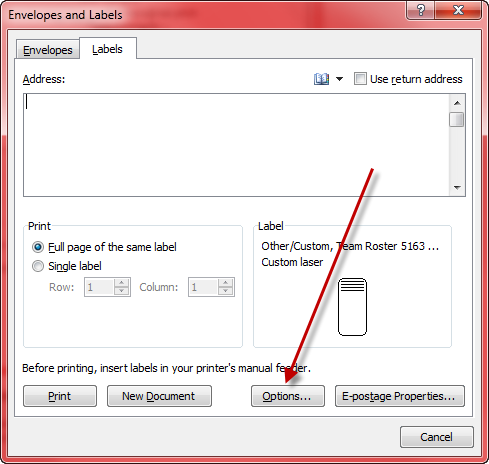 Select “Other/Custom” in the drop down for ”Label Vendor”“New Label” on the “Label Options” pop-up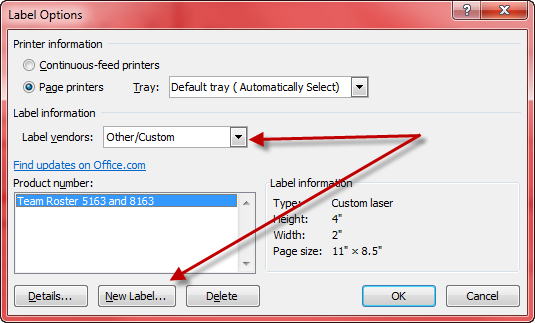 In the pop-up, adjust the measurements to match the ones below and click “Ok” when finished (You may name it anything you want)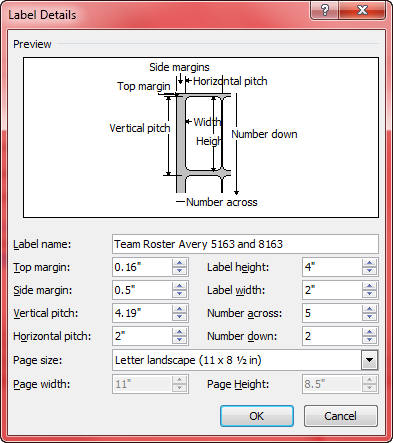 You have just created a template that will print on Avery 5163/8163 Mailing LabelsPopulate the cells with Player and Coach information